Visoka škola za savremeno poslovanje, informacione tehnologije i tržišne komunikacije„Internacionalna poslovno - informaciona“ akademija Tuzla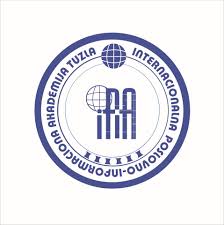 PRIJAVA NA KONKURS ZA UPISNa I. ciklus studija u akademskoj 2022./2023. godini na studijski program___________________________________________________(upisati naziv studijskog programa: Informacione tehnologije ( 3 godine, 180 ECTS)Tržišne komunikacije (3 godine, 180 ECTS)Savremeno poslovanje i informatički menadžment (3 godine, 180 ECTS)Informatika i računarstvo (4 godine, 240 ECTS)Način studiranja:       redovni studij         vanredni studij/studij na daljinuPodatke upisati štampanim slovima.Prijavu s priloženim dokumentima predati lično ili poslati preporučenom poštom na adresu:Internacionalna poslovno – informaciona akademija, Kulina bana br. 2, 75000 Tuzla, BiH.LIČNI PODACILIČNI PODACILIČNI PODACILIČNI PODACIPrezime:Prezime:Djevojačko prezime:Djevojačko prezime:Ime:Ime:Ime oca:Ime oca:JMBG: JMBG: JMBG: JMBG: Spol:     muški      ženskiSpol:     muški      ženskiSpol:     muški      ženskiSpol:     muški      ženskiDatum rođenja:Datum rođenja:Datum rođenja:Datum rođenja:Mjesto rođenja:Mjesto rođenja:Opština rođenja:Opština rođenja:Država:Država:Državljanstvo:Državljanstvo:e-mail:Telefon:Telefon:Mobitel:PREBIVALIŠTEPREBIVALIŠTEUlica i broj:Ulica i broj:Poštanski broj i mjesto:Opština:Kanton:Država:PODACI O ZAVRŠENOM SREDNJOŠKOLSKOM OBRAZOVANJUPODACI O ZAVRŠENOM SREDNJOŠKOLSKOM OBRAZOVANJUNaziv srednje škole:Naziv srednje škole:Program i smjer (naziv obrazivanja):Država:Mjesto i kanton srednje škole:Mjesto i kanton srednje škole:Svojim potpisom dozvoljavam da se moji lični podaci iz školskih evidencija upotrebljavaju u namjene za koje su podaci i prikupljeni.Svojim potpisom garantujem istinitost podataka navedenih u ovom prijavnom obrascu.U Tuzli, dana __________________          Potpis: ________________________